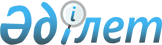 О внесений изменений в решение Жамбылского районного маслихата Жамбылской области "О бюджете сельских округов Жамбылского района на 2022-2024 годы" от 32 декабря 2021 года №14-2Решение Жамбылского районного маслихата Жамбылской области от 9 декабря 2022 года № 27-2
      Жамбылский районный маслихат Жамбылской области РЕШИЛ:
      1. Внести в решение Жамбылского районного маслихата Жамбылской области "О бюджете сельских округов Жамбылского района на 2022-2024 годы" от 31 декабря 2021 года №14-2 следующие изменения:
      Пункт 1 изложить в новой редакции:
      "1. Утвердить бюджет сельских округов на 2022-2024 годы согласно приложениям 1-19 в том числе на 2022 год в разрезе каждого сельского округа в следующих объемах:
      1.1 по Ассинскому сельскому округу:
      1) доходы – 206 862 тысяч тенге;
      налоговые поступления – 30 565 тысяч тенге; 
      неналоговые поступления – 0 тысяч тенге;
      поступления от продажи основного капитала – 0 тысяч тенге;
      поступления трансфертов – 176 297 тысяч тенге;
      2) затраты – 216 994 тысяч тенге;
      3) чистое бюджетное кредитование – 0 тысяч тенге;
      бюджетные кредиты – 0 тысяч тенге;
      погашение бюджетных кредитов – 0 тысяч тенге;
      4) сальдо по операциям с финансовыми активами – 0 тысяч тенге;
      приобретение финансовых активов – 0 тысяч тенге;
      поступления от продажи финансовых активов государства – 0 тысяч тенге;
      5) дефицит бюджета (профицит) – -10 132 тысяч тенге;
      6) финансирование дефицита бюджета (использование профицита) – 10 132 тысяч тенге;
      поступления займов – 0 тысяч тенге;
      погашение займов – 0 тысяч тенге;
      используемые остатки бюджетных средств - 10 132 тысяч тенге.
      1.2 по Айшабибинскому сельскому округу:
      1) доходы – 278 436 тысяч тенге;
      налоговые поступления – 7 991 тысяч тенге;
      неналоговые поступления – 0 тысяч тенге;
      поступления от продажи основного капитала – 0 тысяч тенге;
      поступления трансфертов – 270 445 тысяч тенге;
      2) затраты – 280 201 тысяч тенге;
      3) чистое бюджетное кредитование – 0 тысяч тенге;
      бюджетные кредиты – 0 тысяч тенге;
      погашение бюджетных кредитов – 0 тысяч тенге;
      4) сальдо по операциям с финансовыми активами – 0 тысяч тенге;
      приобретение финансовых активов – 0 тысяч тенге;
      поступления от продажи финансовых активов государства – 0 тысяч тенге;
      5) дефицит бюджета (профицит) – -1 765 тысяч тенге;
      6) финансирование дефицита бюджета (использование профицита) – 1 765 тысяч тенге;
      поступления займов – 0 тысяч тенге;
      погашение займов – 0 тысяч тенге;
      используемые остатки бюджетных средств - 1 765 тысяч тенге.
      1.3 по Акбастаускому сельскому округу:
      1) доходы – 106 633 тысяч тенге;
      налоговые поступления – 4 118 тысяч тенге;
      неналоговые поступления – 0 тысяч тенге;
      поступления от продажи основного капитала – 0 тысяч тенге;
      поступления трансфертов – 102 515 тысяч тенге;
      2) затраты – 107 388 тысяч тенге;
      3) чистое бюджетное кредитование – 0 тысяч тенге;
      бюджетные кредиты – 0 тысяч тенге;
      погашение бюджетных кредитов – 0 тысяч тенге;
      4) сальдо по операциям с финансовыми активами – 0 тысяч тенге;
      приобретение финансовых активов – 0 тысяч тенге;
      поступления от продажи финансовых активов государства – 0 тысяч тенге;
      5) дефицит бюджета (профицит) – -755 тысяч тенге;
      6) финансирование дефицита бюджета (использование профицита) – 755 тысяч тенге;
      поступления займов – 0 тысяч тенге;
      погашение займов – 0 тысяч тенге;
      используемые остатки бюджетных средств - 755 тысяч тенге.
      1.4 по Акбулымскому сельскому округу:
      1) доходы – 145 286 тысяч тенге;
      налоговые поступления – 6 046 тысяч тенге;
      неналоговые поступления – 120 тысяч тенге;
      поступления от продажи основного капитала – 0 тысяч тенге;
      поступления трансфертов – 139 120 тысяч тенге;
      2) затраты – 146 634 тысяч тенге;
      3) чистое бюджетное кредитование – 0 тысяч тенге;
      бюджетные кредиты – 0 тысяч тенге;
      погашение бюджетных кредитов – 0 тысяч тенге;
      4) сальдо по операциям с финансовыми активами – 0 тысяч тенге;
      приобретение финансовых активов – 0 тысяч тенге;
      поступления от продажи финансовых активов государства – 0 тысяч тенге;
      5) дефицит бюджета (профицит) – -1 348 тысяч тенге;
      6) финансирование дефицита бюджета (использование профицита) – 1 348 тысяч тенге;
      поступления займов – 0 тысяч тенге;
      погашение займов – 0 тысяч тенге;
      используемые остатки бюджетных средств –1 348 тысяч тенге.
      1.5 по Бесагашскому сельскому округу:
      1) доходы – 120 289 тысяч тенге;
      налоговые поступления – 10 171 тысяч тенге;
      неналоговые поступления – 170 тысяч тенге;
      поступления от продажи основного капитала – 0 тысяч тенге;
      поступления трансфертов – 109 948 тысяч тенге;
      2) затраты – 122 810 тысяч тенге;
      3) чистое бюджетное кредитование – 0 тысяч тенге;
      бюджетные кредиты – 0 тысяч тенге;
      погашение бюджетных кредитов – 0 тысяч тенге;
      4) сальдо по операциям с финансовыми активами – 0 тысяч тенге;
      приобретение финансовых активов – 0 тысяч тенге;
      поступления от продажи финансовых активов государства – 0 тысяч тенге;
      5) дефицит бюджета (профицит) – -2 521 тысяч тенге;
      6) финансирование дефицита бюджета (использование профицита) –2 521 тысяч тенге;
      поступления займов – 0 тысяч тенге;
      погашение займов – 0 тысяч тенге;
      используемые остатки бюджетных средств - 2 521 тысяч тенге.
      1.6 по Гродиковскому сельскому округу:
      1) доходы – 109 010 тысяч тенге;
      налоговые поступления – 8 750 тысяч тенге;
      неналоговые поступления – 246 тысяч тенге;
      поступления от продажи основного капитала – 0 тысяч тенге;
      поступления трансфертов – 100 014 тысяч тенге;
      2) затраты – 112 818 тысяч тенге;
      3) чистое бюджетное кредитование – 0 тысяч тенге;
      бюджетные кредиты – 0 тысяч тенге;
      погашение бюджетных кредитов – 0 тысяч тенге;
      4) сальдо по операциям с финансовыми активами – 0 тысяч тенге;
      приобретение финансовых активов – 0 тысяч тенге;
      поступления от продажи финансовых активов государства – 0 тысяч тенге;
      5) дефицит бюджета (профицит) – - 3 808 тысяч тенге;
      6) финансирование дефицита бюджета (использование профицита) – 3 808 тысяч тенге;
      поступления займов – 0 тысяч тенге;
      погашение займов – 0 тысяч тенге;
      используемые остатки бюджетных средств - 3 808 тысяч тенге.
      1.7 по Жамбылскому сельскому округу:
      1) доходы – 184 798 тысяч тенге;
      налоговые поступления – 13 079 тысяч тенге;
      неналоговые поступления – 0 тысяч тенге;
      поступления от продажи основного капитала – 0 тысяч тенге;
      поступления трансфертов – 171 719 тысяч тенге;
      2) затраты – 186 376 тысяч тенге;
      3) чистое бюджетное кредитование – 0 тысяч тенге;
      бюджетные кредиты – 0 тысяч тенге;
      погашение бюджетных кредитов – 0 тысяч тенге;
      4) сальдо по операциям с финансовыми активами – 0 тысяч тенге;
      приобретение финансовых активов – 0 тысяч тенге;
      поступления от продажи финансовых активов государства – 0 тысяч тенге;
      5) дефицит бюджета (профицит) – -1 578 тысяч тенге;
      6) финансирование дефицита бюджета (использование профицита) – 1 578 тысяч тенге;
      поступления займов – 0 тысяч тенге;
      погашение займов – 0 тысяч тенге;
      используемые остатки бюджетных средств - 1 578 тысяч тенге.
      1.8 по Каройскому сельскому округу:
      1) доходы – 110 905 тысяч тенге;
      налоговые поступления – 9 176 тысяч тенге;
      неналоговые поступления – 0 тысяч тенге;
      поступления от продажи основного капитала – 0 тысяч тенге;
      поступления трансфертов – 101 729 тысяч тенге;
      2) затраты – 114 451 тысяч тенге;
      3) чистое бюджетное кредитование – 0 тысяч тенге;
      бюджетные кредиты – 0 тысяч тенге;
      погашение бюджетных кредитов – 0 тысяч тенге;
      4) сальдо по операциям с финансовыми активами – 0 тысяч тенге;
      приобретение финансовых активов – 0 тысяч тенге;
      поступления от продажи финансовых активов государства – 0 тысяч тенге;
      5) дефицит бюджета (профицит) – -3 546 тысяч тенге;
      6) финансирование дефицита бюджета (использование профицита) – 3 546 тысяч тенге;
      поступления займов – 0 тысяч тенге;
      погашение займов – 0 тысяч тенге;
      используемые остатки бюджетных средств - 3 546 тысяч тенге.
      1.9 по Кызылкайнарскому сельскому округу:
      1) доходы – 388 113 тысяч тенге;
      налоговые поступления – 6 867 тысяч тенге;
      неналоговые поступления – 54 тысяч тенге;
      поступления от продажи основного капитала – 0 тысяч тенге;
      поступления трансфертов – 381 192 тысяч тенге;
      2) затраты – 389 832 тысяч тенге;
      3) чистое бюджетное кредитование – 0 тысяч тенге;
      бюджетные кредиты – 0 тысяч тенге;
      погашение бюджетных кредитов – 0 тысяч тенге;
      4) сальдо по операциям с финансовыми активами – 0 тысяч тенге;
      приобретение финансовых активов – 0 тысяч тенге;
      поступления от продажи финансовых активов государства – 0 тысяч тенге;
      5) дефицит бюджета (профицит) – -1 719 тысяч тенге;
      6) финансирование дефицита бюджета (использование профицита) – 1 719 тысяч тенге;
      поступления займов – 0 тысяч тенге;
      погашение займов – 0 тысяч тенге;
      используемые остатки бюджетных средств - 1 719 тысяч тенге.
      1.10 по Каратобинскому сельскому округу:
      1) доходы – 173 198 тысяч тенге;
      налоговые поступления – 18 595 тысяч тенге;
      неналоговые поступления – 0 тысяч тенге;
      поступления от продажи основного капитала – 0 тысяч тенге;
      поступления трансфертов – 154 603 тысяч тенге;
      2) затраты – 177 656 тысяч тенге;
      3) чистое бюджетное кредитование – 0 тысяч тенге;
      бюджетные кредиты – 0 тысяч тенге;
      погашение бюджетных кредитов – 0 тысяч тенге;
      4) сальдо по операциям с финансовыми активами – 0 тысяч тенге;
      приобретение финансовых активов – 0 тысяч тенге;
      поступления от продажи финансовых активов государства – 0 тысяч тенге;
      5) дефицит бюджета (профицит) – -4 458 тысяч тенге;
      6) финансирование дефицита бюджета (использование профицита) – 4 458 тысяч тенге;
      поступления займов – 0 тысяч тенге;
      погашение займов – 0 тысяч тенге;
      используемые остатки бюджетных средств - 4 458 тысяч тенге.
      1.11 по Каракемерскому сельскому округу:
      1) доходы – 98 847 тысяч тенге;
      налоговые поступления – 3 539 тысяч тенге;
      неналоговые поступления – 0 тысяч тенге;
      поступления от продажи основного капитала – 0 тысяч тенге;
      поступления трансфертов – 95 308 тысяч тенге;
      2) затраты – 99 904 тысяч тенге;
      3) чистое бюджетное кредитование – 0 тысяч тенге;
      бюджетные кредиты – 0 тысяч тенге;
      погашение бюджетных кредитов – 0 тысяч тенге;
      4) сальдо по операциям с финансовыми активами – 0 тысяч тенге;
      приобретение финансовых активов – 0 тысяч тенге;
      поступления от продажи финансовых активов государства – 0 тысяч тенге;
      5) дефицит бюджета (профицит) – - 1 057 тысяч тенге;
      6) финансирование дефицита бюджета (использование профицита) – 1 057 тысяч тенге;
      поступления займов – 0 тысяч тенге;
      погашение займов – 0 тысяч тенге;
      используемые остатки бюджетных средств - 1 057 тысяч тенге.
      1.12 по Колькайнарскому сельскому округу:
      1) доходы – 117 759 тысяч тенге;
      налоговые поступления – 5 336 тысяч тенге;
      неналоговые поступления – 0 тысяч тенге;
      поступления от продажи основного капитала – 0 тысяч тенге;
      поступления трансфертов – 112 423 тысяч тенге;
      2) затраты – 119 085 тысяч тенге;
      3) чистое бюджетное кредитование – 0 тысяч тенге;
      бюджетные кредиты – 0 тысяч тенге;
      погашение бюджетных кредитов – 0 тысяч тенге;
      4) сальдо по операциям с финансовыми активами – 0 тысяч тенге;
      приобретение финансовых активов – 0 тысяч тенге;
      поступления от продажи финансовых активов государства – 0 тысяч тенге;
      5) дефицит бюджета (профицит) – - 1 326 тысяч тенге;
      6) финансирование дефицита бюджета (использование профицита) – 1 326 тысяч тенге;
      поступления займов – 0 тысяч тенге;
      погашение займов – 0 тысяч тенге;
      используемые остатки бюджетных средств - 1 326 тысяч тенге.
      1.13 по Орнекскому сельскому округу:
      1) доходы – 131 225 тысяч тенге;
      налоговые поступления – 2 804 тысяч тенге;
      неналоговые поступления – 0 тысяч тенге;
      поступления от продажи основного капитала – 0 тысяч тенге;
      поступления трансфертов – 128 421 тысяч тенге;
      2) затраты – 132 235 тысяч тенге;
      3) чистое бюджетное кредитование – 0 тысяч тенге;
      бюджетные кредиты – 0 тысяч тенге;
      погашение бюджетных кредитов – 0 тысяч тенге;
      4) сальдо по операциям с финансовыми активами – 0 тысяч тенге;
      приобретение финансовых активов – 0 тысяч тенге;
      поступления от продажи финансовых активов государства – 0 тысяч тенге;
      5) дефицит бюджета (профицит) – -1 010 тысяч тенге;
      6) финансирование дефицита бюджета (использование профицита) – 1 010 тысяч тенге;
      поступления займов – 0 тысяч тенге;
      погашение займов – 0 тысяч тенге;
      используемые остатки бюджетных средств - 1 010 тысяч тенге.
      1.14 по Карасускому сельскому округу:
      1) доходы – 103 377 тысяч тенге;
      налоговые поступления – 3 788 тысяч тенге;
      неналоговые поступления – 0 тысяч тенге;
      поступления от продажи основного капитала – 0 тысяч тенге;
      поступления трансфертов – 99 589 тысяч тенге;
      2) затраты – 103 923 тысяч тенге;
      3) чистое бюджетное кредитование – 0 тысяч тенге;
      бюджетные кредиты – 0 тысяч тенге;
      погашение бюджетных кредитов – 0 тысяч тенге;
      4) сальдо по операциям с финансовыми активами – 0 тысяч тенге;
      приобретение финансовых активов – 0 тысяч тенге;
      поступления от продажи финансовых активов государства – 0 тысяч тенге;
      5) дефицит бюджета (профицит) – -546 тысяч тенге;
      6) финансирование дефицита бюджета (использование профицита) – 546 тысяч тенге;
      поступления займов – 0 тысяч тенге;
      погашение займов – 0 тысяч тенге;
      используемые остатки бюджетных средств - 546 тысяч тенге.
      1.15 по Полаткощинскому сельскому округу:
      1) доходы – 123 365 тысяч тенге;
      налоговые поступления – 29 729 тысяч тенге;
      неналоговые поступления – 244 тысяч тенге;
      поступления от продажи основного капитала – 0 тысяч тенге;
      поступления трансфертов – 93 392 тысяч тенге;
      2) затраты – 127 675 тысяч тенге;
      3) чистое бюджетное кредитование – 0 тысяч тенге;
      бюджетные кредиты – 0 тысяч тенге;
      погашение бюджетных кредитов – 0 тысяч тенге;
      4) сальдо по операциям с финансовыми активами – 0 тысяч тенге;
      приобретение финансовых активов – 0 тысяч тенге;
      поступления от продажи финансовых активов государства – 0 тысяч тенге;
      5) дефицит бюджета (профицит) – - 4 310 тысяч тенге;
      6) финансирование дефицита бюджета (использование профицита) – 4 310 тысяч тенге;
      поступления займов – 0 тысяч тенге;
      погашение займов – 0 тысяч тенге;
      используемые остатки бюджетных средств - 4 310 тысяч тенге.
      1.16 по Ерназарскому сельскому округу:
      1) доходы – 54 512 тысяч тенге;
      налоговые поступления – 1 714 тысяч тенге;
      неналоговые поступления – 0 тысяч тенге;
      поступления от продажи основного капитала – 0 тысяч тенге;
      поступления трансфертов – 52 798 тысяч тенге;
      2) затраты – 55 664 тысяч тенге;
      3) чистое бюджетное кредитование – 0 тысяч тенге;
      бюджетные кредиты – 0 тысяч тенге;
      погашение бюджетных кредитов – 0 тысяч тенге;
      4) сальдо по операциям с финансовыми активами – 0 тысяч тенге;
      приобретение финансовых активов – 0 тысяч тенге;
      поступления от продажи финансовых активов государства – 0 тысяч тенге;
      5) дефицит бюджета (профицит) – - 1 152 тысяч тенге;
      6) финансирование дефицита бюджета (использование профицита) – 1 152 тысяч тенге;
      поступления займов – 0 тысяч тенге;
      погашение займов – 0 тысяч тенге;
      используемые остатки бюджетных средств - 1 152 тысяч тенге.
      1.17 по Тогызтараускому сельскому округу:
      1) доходы – 67 447 тысяч тенге;
      налоговые поступления – 854 тысяч тенге;
      неналоговые поступления – 0 тысяч тенге;
      поступления от продажи основного капитала – 0 тысяч тенге;
      поступления трансфертов – 66 593 тысяч тенге;
      2) затраты – 68 058 тысяч тенге;
      3) чистое бюджетное кредитование – 0 тысяч тенге;
      бюджетные кредиты – 0 тысяч тенге;
      погашение бюджетных кредитов – 0 тысяч тенге;
      4) сальдо по операциям с финансовыми активами – 0 тысяч тенге;
      приобретение финансовых активов – 0 тысяч тенге;
      поступления от продажи финансовых активов государства – 0 тысяч тенге;
      5) дефицит бюджета (профицит) – - 611 тысяч тенге;
      6) финансирование дефицита бюджета (использование профицита) – 611 тысяч тенге;
      поступления займов – 0 тысяч тенге;
      погашение займов – 0 тысяч тенге;
      используемые остатки бюджетных средств - 611 тысяч тенге.
      Приложения 1, 2, 3, 4, 5, 6, 7, 8, 9, 10, 11, 12, 13, 14, 15, 16 и 17 к указанному решению изложить в новой редакции согласно приложениям к настоящему решению.
      2. Настоящее решение вводится в действие с 1 января 2022 года. Бюджет Ассинского сельского округа на 2022 год Бюджет Айшабибинского сельского округа на 2022 год Бюджет Акбастауского сельского округа на 2022 год Бюджет Акбулымского сельского округа на 2022 год Бюджет Бесагашского сельского округа на 2022 год Бюджет Гродиковского сельского округа на 2022 год Бюджет Жамбылского сельского округа на 2022 год Бюджет Каройского сельского округа на 2022 год Бюджет Кызылкайнарского сельского округа на 2022 год Бюджет Каратобинского сельского округа на 2022 год Бюджет Каракемерского сельского округа на 2022 год Бюджет Колькайнарского сельского округа на 2022 год Бюджет Орнекского сельского округа на 2022 год Бюджет Карасуского сельского округа на 2022 год Бюджет Полаткощинского сельского округа на 2022 год Бюджет Ерназарского сельского округа на 2022 год Бюджет Тогызтарауского сельского округа на 2022 год
					© 2012. РГП на ПХВ «Институт законодательства и правовой информации Республики Казахстан» Министерства юстиции Республики Казахстан
				
      Секретарь Жамбылского 

      районного маслихата 

Р. Сеитов
Приложение 1 к решению №27-2
Жамбылского районного 
маслихата от 9 декабря 2022 
года
Категория
Категория
Категория
Категория
Сумма тысяч тенге
Класс
Класс
Класс
Сумма тысяч тенге
Подкласс
Подкласс
Сумма тысяч тенге
I. ДОХОДЫ
206862
1
Налоговые поступления
30565
01
Подоходный налог
4200
2
Подоходный налог
4200
04
Hалоги на собственность
26365
1
Hалоги на имущество
504
3 
Земельный налог
434
4
Hалог на транспортные средства
25427
4
Поступления трансфертов
176297
02
Трансферты из вышестоящих органов государственного управления
176297
3
Трансферты из районного (города областного значения) бюджета
176297
Функциональная группа
Функциональная группа
Функциональная группа
Функциональная группа
2022 год сумма тысяч тенге
Администратор бюджетных программ
Администратор бюджетных программ
Администратор бюджетных программ
2022 год сумма тысяч тенге
Программа
Программа
2022 год сумма тысяч тенге
Наименование
2022 год сумма тысяч тенге
II. ЗАТРАТЫ
216994
01
Государственные услуги общего характера
74112
124
Аппарат акима города районного значения, села, поселка, сельского округа
74112
001
Услуги по обеспечению деятельности акима города районного значения, села, поселка, сельского округа
72152
022
Капитальные расходы государственного органа
1960
07
Жилищно-коммунальное хозяйство
137149
124
Аппарат акима города районного значения, села, поселка, сельского округа
137149
008
Освещение улиц в населенных пунктах
28946
009
Обеспечение санитарии населенных пунктов
100
011
Благоустройство и озеленение населенных пунктов
53135
014
Организация водоснабжения населенных пуктов
54968
12
Транспорт и коммуникации
5733
124
Аппарат акима города районного значения, села, поселка, сельского округа
5733
013
Обеспечение функционирования автомобильных дорог в городах районного значения, селах, поселках, сельских округах
300
045
Капитальный и средний ремонт автомобильных дорог в городах районного значения, селах, поселках, сельских округах
5433
IІІ. Чистое бюджетное кредитование
0
Бюджетные кредиты
0
Функциональная группа
Функциональная группа
Функциональная группа
Функциональная группа
Функциональная группа
Администратор бюджетных программ
Администратор бюджетных программ
Администратор бюджетных программ
Администратор бюджетных программ
Программа
Программа
Программа
Погашение бюджетных кредитов
0
Категория
Категория
Категория
Категория
Категория
Класс
Класс
Класс
Класс
Подкласс
Подкласс
Подкласс
5
Погашение бюджетных кредитов
0
01
Погашение бюджетных кредитов
0
1
Погашение бюджетных кредитов, выданных из государственного бюджета
0
Функциональная группа
Функциональная группа
Функциональная группа
Функциональная группа
Функциональная группа
Администратор бюджетных программ
Администратор бюджетных программ
Администратор бюджетных программ
Администратор бюджетных программ
Программа
Программа
Программа
IV. Сальдо по операциям с финансовыми активами
0
Приобретение финансовых активов
0
Категория
Категория
Категория
Категория
Категория
Класс
Класс
Класс
Класс
Подкласс
Подкласс
Подкласс
6
Поступления от продажи финансовых активов государства
0
01
Поступления от продажи финансовых активов государства
0
1
Поступления от продажи финансовых активов внутри страны
0
Функциональная группа
Функциональная группа
Функциональная группа
Функциональная группа
Функциональная группа
Администратор бюджетных программ
Администратор бюджетных программ
Администратор бюджетных программ
Администратор бюджетных программ
Программа
Программа
Программа
V. Дефицит (профицит) бюджета
-10132
VI. Финансирование дефицита (использование профицита) бюджета
10132
Категория
Категория
Категория
Категория
Категория
Класс
Класс
Класс
Класс
Подкласс
Подкласс
Подкласс
7
Поступления займов
0
01
Внутренние государственные займы
0
2
Договоры займа
0
16
Погашение займов
0
124
Аппарат акима города районного значения, села, поселка, сельского округа
0
037
Возврат, использованных не по целевому назначению кредитов, выданных из местного бюджета
0
038
Возврат неиспользованных бюджетных кредитов, выданных из местного бюджета
0
8
Используемые остатки бюджетных средств
10132Приложение 2 к решению № 27-2
Жамбылского районного маслихата
от 9 декабря 2022 года
Категория
Категория
Категория
Категория
Сумма тысяч тенге
Класс
Класс
Класс
Сумма тысяч тенге
Подкласс
Подкласс
Сумма тысяч тенге
I. ДОХОДЫ
278436
1
Налоговые поступления
7991
01
Подоходный налог
132
2
Подоходный налог
132
04
Hалоги на собственность
7859
1
Hалоги на имущество
460
4
Hалог на транспортные средства
7399
4
Поступления трансфертов
270445
02
Трансферты из вышестоящих органов государственного управления
270445
3
Трансферты из районного (города областного значения) бюджета
270445
Функциональная группа
Функциональная группа
Функциональная группа
Функциональная группа
2022 год сумма тысяч тенге
Администратор бюджетных программ
Администратор бюджетных программ
Администратор бюджетных программ
2022 год сумма тысяч тенге
Программа
Программа
2022 год сумма тысяч тенге
Наименование
2022 год сумма тысяч тенге
II. ЗАТРАТЫ
280201
01
Государственные услуги общего характера
72555
124
Аппарат акима города районного значения, села, поселка, сельского округа
72555
001
Услуги по обеспечению деятельности акима города районного значения, села, поселка, сельского округа
70468
022
Капитальные расходы государственного органа
2087
07
Жилищно-коммунальное хозяйство
67348
124
Аппарат акима города районного значения, села, поселка, сельского округа
67348
008
Освещение улиц в населенных пунктах
24473
009
Обеспечение санитарии населенных пунктов
1500
011
Благоустройство и озеленение населенных пунктов
3842
014
Организация водоснабжения населенных пуктов
37533
12
Транспорт и коммуникации
140298
124
Аппарат акима города районного значения, села, поселка, сельского округа
140298
013
Обеспечение функционирования автомобильных дорог в городах районного значения, селах, поселках, сельских округах
200
045
Капитальный и средний ремонт автомобильных дорог в городах районного значения, селах, поселках, сельских округах
140098
IІІ. Чистое бюджетное кредитование
0
Бюджетные кредиты
0
Функциональная группа
Функциональная группа
Функциональная группа
Функциональная группа
Функциональная группа
Администратор бюджетных программ
Администратор бюджетных программ
Администратор бюджетных программ
Администратор бюджетных программ
Программа
Программа
Программа
Погашение бюджетных кредитов
0
Категория
Категория
Категория
Категория
Категория
Класс
Класс
Класс
Класс
Подкласс
Подкласс
Подкласс
5
Погашение бюджетных кредитов
0
01
Погашение бюджетных кредитов
0
1
Погашение бюджетных кредитов, выданных из государственного бюджета
0
Функциональная группа
Функциональная группа
Функциональная группа
Функциональная группа
Функциональная группа
Администратор бюджетных программ
Администратор бюджетных программ
Администратор бюджетных программ
Администратор бюджетных программ
Программа
Программа
Программа
IV. Сальдо по операциям с финансовыми активами
0
Приобретение финансовых активов
0
Категория
Категория
Категория
Категория
Категория
Класс
Класс
Класс
Класс
Подкласс
Подкласс
Подкласс
6
Поступления от продажи финансовых активов государства
0
01
Поступления от продажи финансовых активов государства
0
1
Поступления от продажи финансовых активов внутри страны
0
Функциональная группа
Функциональная группа
Функциональная группа
Функциональная группа
Функциональная группа
Администратор бюджетных программ
Администратор бюджетных программ
Администратор бюджетных программ
Администратор бюджетных программ
Программа
Программа
Программа
V. Дефицит (профицит) бюджета
-1765
VI. Финансирование дефицита (использование профицита) бюджета
1765
Категория
Категория
Категория
Категория
Категория
Класс
Класс
Класс
Класс
Подкласс
Подкласс
Подкласс
7
Поступления займов
0
01
Внутренние государственные займы
0
2
Договоры займа
0
16
Погашение займов
0
124
Аппарат акима города районного значения, села, поселка, сельского округа
0
037
Возврат, использованных не по целевому назначению кредитов, выданных из местного бюджета
0
038
Возврат неиспользованных бюджетных кредитов, выданных из местного бюджета
0
8
Используемые остатки бюджетных средств
1765Приложение 3 к решению № 27-2
Жамбылского районного 
маслихата от 9 декабря 2022 года
Категория
Категория
Категория
Категория
Сумма тысяч тенге
Класс
Класс
Класс
Сумма тысяч тенге
Подкласс
Подкласс
Сумма тысяч тенге
I. ДОХОДЫ
106633
1
Налоговые поступления
4118
01
Подоходный налог
150
2
Подоходный налог
150
04
Hалоги на собственность
3968
1
Hалоги на имущество
232
4
Hалог на транспортные средства
3736
4
Поступления трансфертов
102515
02
Трансферты из вышестоящих органов государственного управления
102515
3
Трансферты из районного (города областного значения) бюджета
102515
Функциональная группа
Функциональная группа
Функциональная группа
Функциональная группа
Функциональная группа
2022 год сумма тысяч тенге
Администратор бюджетных программ
Администратор бюджетных программ
Администратор бюджетных программ
Администратор бюджетных программ
2022 год сумма тысяч тенге
Программа
Программа
Программа
2022 год сумма тысяч тенге
Наименование
2022 год сумма тысяч тенге
II. ЗАТРАТЫ
107388
01
Государственные услуги общего характера
59497
124
Аппарат акима города районного значения, села, поселка, сельского округа
59497
001
001
Услуги по обеспечению деятельности акима города районного значения, села, поселка, сельского округа
58870
022
022
Капитальные расходы государственного органа
627
07
Жилищно-коммунальное хозяйство
28200
124
Аппарат акима города районного значения, села, поселка, сельского округа
28200
008
008
Освещение улиц в населенных пунктах
6074
009
009
Обеспечение санитарии населенных пунктов
150
011
011
Благоустройство и озеленение населенных пунктов
752
014
014
Организация водоснабжения населенных пуктов
21224
12
Транспорт и коммуникации
19691
124
Аппарат акима города районного значения, села, поселка, сельского округа
19691
013
013
Обеспечение функционирования автомобильных дорог в городах районного значения, селах, поселках, сельских округах
150
045
045
Капитальный и средний ремонт автомобильных дорог в городах районного значения, селах, поселках, сельских округах
19541
IІІ. Чистое бюджетное кредитование
0
Бюджетные кредиты
0
Функциональная группа
Функциональная группа
Функциональная группа
Функциональная группа
Функциональная группа
Функциональная группа
Администратор бюджетных программ
Администратор бюджетных программ
Администратор бюджетных программ
Администратор бюджетных программ
Администратор бюджетных программ
Программа
Программа
Программа
Погашение бюджетных кредитов
0
Категория
Категория
Категория
Категория
Категория
Категория
Класс
Класс
Класс
Класс
Класс
Подкласс
Подкласс
Подкласс
5
Погашение бюджетных кредитов
0
01
01
Погашение бюджетных кредитов
0
1
Погашение бюджетных кредитов, выданных из государственного бюджета
0
Функциональная группа
Функциональная группа
Функциональная группа
Функциональная группа
Функциональная группа
Функциональная группа
Администратор бюджетных программ
Администратор бюджетных программ
Администратор бюджетных программ
Администратор бюджетных программ
Администратор бюджетных программ
Программа
Программа
Программа
IV. Сальдо по операциям с финансовыми активами
0
Приобретение финансовых активов
0
Категория
Категория
Категория
Категория
Категория
Категория
Класс
Класс
Класс
Класс
Класс
Подкласс
Подкласс
Подкласс
6
Поступления от продажи финансовых активов государства
0
01
01
Поступления от продажи финансовых активов государства
0
1
Поступления от продажи финансовых активов внутри страны
0
Функциональная группа
Функциональная группа
Функциональная группа
Функциональная группа
Функциональная группа
Функциональная группа
Администратор бюджетных программ
Администратор бюджетных программ
Администратор бюджетных программ
Администратор бюджетных программ
Администратор бюджетных программ
Программа
Программа
Программа
V. Дефицит (профицит) бюджета
-755
VI. Финансирование дефицита (использование профицита) бюджета
755
Категория
Категория
Категория
Категория
Категория
Категория
Класс
Класс
Класс
Класс
Класс
Подкласс
Подкласс
Подкласс
7
Поступления займов
0
01
01
Внутренние государственные займы
0
2
Договоры займа
0
16
Погашение займов
0
124
124
Аппарат акима города районного значения, села, поселка, сельского округа
0
037
Возврат, использованных не по целевому назначению кредитов, выданных из местного бюджета
0
038
Возврат неиспользованных бюджетных кредитов, выданных из местного бюджета
0
8
Используемые остатки бюджетных средств
755Приложение 4 к решению № 27-2
Жамбылского районного 
маслихата от 9 декабря 2022 года
Категория
Категория
Категория
Категория
Категория
Категория
Сумма тысяч тенге
Класс
Класс
Класс
Класс
Класс
Сумма тысяч тенге
Подкласс
Подкласс
Подкласс
Сумма тысяч тенге
I. ДОХОДЫ
I. ДОХОДЫ
145286
1
Налоговые поступления
Налоговые поступления
6046
04
04
Hалоги на собственность
Hалоги на собственность
6046
1
Hалоги на имущество
Hалоги на имущество
301
4
Hалог на транспортные средства
Hалог на транспортные средства
5745
2
Неналоговые поступления
Неналоговые поступления
120
01
01
Доходы от государственной собственности
Доходы от государственной собственности
120
5
Доходы от аренды имущества, находящегося в государственной собственности
Доходы от аренды имущества, находящегося в государственной собственности
120
4
Поступления трансфертов
Поступления трансфертов
139120
02
02
Трансферты из вышестоящих органов государственного управления
Трансферты из вышестоящих органов государственного управления
139120
3
Трансферты из районного (города областного значения) бюджета
Трансферты из районного (города областного значения) бюджета
139120
Функциональная группа
Функциональная группа
Функциональная группа
Функциональная группа
Функциональная группа
Функциональная группа
2022 год сумма тысяч тенге
Администратор бюджетных программ
Администратор бюджетных программ
Администратор бюджетных программ
Администратор бюджетных программ
2022 год сумма тысяч тенге
Программа
Программа
Программа
2022 год сумма тысяч тенге
Наименование
Наименование
2022 год сумма тысяч тенге
II. ЗАТРАТЫ
II. ЗАТРАТЫ
146634
01
01
Государственные услуги общего характера
Государственные услуги общего характера
53389
124
Аппарат акима города районного значения, села, поселка, сельского округа
Аппарат акима города районного значения, села, поселка, сельского округа
53389
001
Услуги по обеспечению деятельности акима города районного значения, села, поселка, сельского округа
Услуги по обеспечению деятельности акима города районного значения, села, поселка, сельского округа
53022
022
Капитальные расходы государственного органа
Капитальные расходы государственного органа
367
07
07
Жилищно-коммунальное хозяйство
Жилищно-коммунальное хозяйство
44012
124
Аппарат акима города районного значения, села, поселка, сельского округа
Аппарат акима города районного значения, села, поселка, сельского округа
44012
008
Освещение улиц в населенных пунктах
Освещение улиц в населенных пунктах
7819
009
Обеспечение санитарии населенных пунктов
Обеспечение санитарии населенных пунктов
100
011
Благоустройство и озеленение населенных пунктов
Благоустройство и озеленение населенных пунктов
1199
014
Организация водоснабжения населенных пуктов
Организация водоснабжения населенных пуктов
34894
12
12
Транспорт и коммуникации
Транспорт и коммуникации
49233
124
Аппарат акима города районного значения, села, поселка, сельского округа
Аппарат акима города районного значения, села, поселка, сельского округа
49233
013
Обеспечение функционирования автомобильных дорог в городах районного значения, селах, поселках, сельских округах
Обеспечение функционирования автомобильных дорог в городах районного значения, селах, поселках, сельских округах
150
045
Капитальный и средний ремонт автомобильных дорог в городах районного значения, селах, поселках, сельских округах
Капитальный и средний ремонт автомобильных дорог в городах районного значения, селах, поселках, сельских округах
49083
IІІ. Чистое бюджетное кредитование
IІІ. Чистое бюджетное кредитование
0
Бюджетные кредиты
Бюджетные кредиты
0
Функциональная группа
Функциональная группа
Функциональная группа
Функциональная группа
Функциональная группа
Функциональная группа
Функциональная группа
Администратор бюджетных программ
Администратор бюджетных программ
Администратор бюджетных программ
Администратор бюджетных программ
Администратор бюджетных программ
Программа
Программа
Программа
Погашение бюджетных кредитов
0
Категория
Категория
Категория
Категория
Категория
Категория
Категория
Класс
Класс
Класс
Класс
Класс
Подкласс
Подкласс
Подкласс
5
5
Погашение бюджетных кредитов
0
01
01
Погашение бюджетных кредитов
0
1
Погашение бюджетных кредитов, выданных из государственного бюджета
0
Функциональная группа
Функциональная группа
Функциональная группа
Функциональная группа
Функциональная группа
Функциональная группа
Функциональная группа
Администратор бюджетных программ
Администратор бюджетных программ
Администратор бюджетных программ
Администратор бюджетных программ
Администратор бюджетных программ
Программа
Программа
Программа
IV. Сальдо по операциям с финансовыми активами
0
Приобретение финансовых активов
0
Категория
Категория
Категория
Категория
Категория
Категория
Категория
Класс
Класс
Класс
Класс
Класс
Подкласс
Подкласс
Подкласс
6
6
Поступления от продажи финансовых активов государства
0
01
01
Поступления от продажи финансовых активов государства
0
1
Поступления от продажи финансовых активов внутри страны
0
Функциональная группа
Функциональная группа
Функциональная группа
Функциональная группа
Функциональная группа
Функциональная группа
Функциональная группа
Администратор бюджетных программ
Администратор бюджетных программ
Администратор бюджетных программ
Администратор бюджетных программ
Администратор бюджетных программ
Программа
Программа
Программа
V. Дефицит (профицит) бюджета
-1348
VI. Финансирование дефицита (использование профицита) бюджета
1348
Категория
Категория
Категория
Категория
Категория
Категория
Категория
Класс
Класс
Класс
Класс
Класс
Подкласс
Подкласс
Подкласс
7
7
Поступления займов
0
01
01
Внутренние государственные займы
0
2
Договоры займа
0
16
16
Погашение займов
0
124
124
Аппарат акима города районного значения, села, поселка, сельского округа
0
037
Возврат, использованных не по целевому назначению кредитов, выданных из местного бюджета
0
038
Возврат неиспользованных бюджетных кредитов, выданных из местного бюджета
0
8
8
Используемые остатки бюджетных средств
1348Приложение 5 к решению № 27-2
Жамбылского районного маслихата
от 9 декабря 2022 года
Категория
Категория
Категория
Категория
Сумма тысяч тенге
Класс
Класс
Класс
Сумма тысяч тенге
Подкласс
Подкласс
Сумма тысяч тенге
I. ДОХОДЫ
120289
1
Налоговые поступления
10171
01
Подоходный налог
333
2
Подоходный налог
333
04
Hалоги на собственность
9838
1
Hалоги на имущество
567
4
Hалог на транспортные средства
9271
2
Неналоговые поступления
170
01
Доходы от государственной собственности
170
5
Доходы от аренды имущества, находящегося в государственной собственности
170
4
Поступления трансфертов
109948
02
Трансферты из вышестоящих органов государственного управления
109948
3
Трансферты из районного (города областного значения) бюджета
109948
Функциональная группа
Функциональная группа
Функциональная группа
Функциональная группа
2022 год сумма тысяч тенге
Администратор бюджетных программ
Администратор бюджетных программ
Администратор бюджетных программ
2022 год сумма тысяч тенге
Программа
Программа
2022 год сумма тысяч тенге
Наименование
2022 год сумма тысяч тенге
II. ЗАТРАТЫ
122810
01
Государственные услуги общего характера
87470
124
Аппарат акима города районного значения, села, поселка, сельского округа
87470
001
Услуги по обеспечению деятельности акима города районного значения, села, поселка, сельского округа
86336
022
Капитальные расходы государственного органа
1134
07
Жилищно-коммунальное хозяйство
20855
124
Аппарат акима города районного значения, села, поселка, сельского округа
20855
008
Освещение улиц в населенных пунктах
16078
009
Обеспечение санитарии населенных пунктов
250
011
Благоустройство и озеленение населенных пунктов
4527
12
Транспорт и коммуникации
14485
124
Аппарат акима города районного значения, села, поселка, сельского округа
14485
013
Обеспечение функционирования автомобильных дорог в городах районного значения, селах, поселках, сельских округах
14485
IІІ. Чистое бюджетное кредитование
0
Бюджетные кредиты
0
Функциональная группа
Функциональная группа
Функциональная группа
Функциональная группа
Функциональная группа
Администратор бюджетных программ
Администратор бюджетных программ
Администратор бюджетных программ
Администратор бюджетных программ
Программа
Программа
Программа
Погашение бюджетных кредитов
0
Категория
Категория
Категория
Категория
Категория
Класс
Класс
Класс
Класс
Подкласс
Подкласс
Подкласс
5
Погашение бюджетных кредитов
0
01
Погашение бюджетных кредитов
0
1
Погашение бюджетных кредитов, выданных из государственного бюджета
0
Функциональная группа
Функциональная группа
Функциональная группа
Функциональная группа
Функциональная группа
Администратор бюджетных программ
Администратор бюджетных программ
Администратор бюджетных программ
Администратор бюджетных программ
Программа
Программа
Программа
IV. Сальдо по операциям с финансовыми активами
0
Приобретение финансовых активов
0
Категория
Категория
Категория
Категория
Категория
Класс
Класс
Класс
Класс
Подкласс
Подкласс
Подкласс
6
Поступления от продажи финансовых активов государства
0
01
Поступления от продажи финансовых активов государства
0
1
Поступления от продажи финансовых активов внутри страны
0
Функциональная группа
Функциональная группа
Функциональная группа
Функциональная группа
Функциональная группа
Администратор бюджетных программ
Администратор бюджетных программ
Администратор бюджетных программ
Администратор бюджетных программ
Программа
Программа
Программа
V. Дефицит (профицит) бюджета
-2521
VI. Финансирование дефицита (использование профицита) бюджета
2521
Категория
Категория
Категория
Категория
Категория
Класс
Класс
Класс
Класс
Подкласс
Подкласс
Подкласс
7
Поступления займов
0
01
Внутренние государственные займы
0
2
Договоры займа
0
16
Погашение займов
0
124
Аппарат акима города районного значения, села, поселка, сельского округа
0
037
Возврат, использованных не по целевому назначению кредитов, выданных из местного бюджета
0
038
Возврат неиспользованных бюджетных кредитов, выданных из местного бюджета
0
8
Используемые остатки бюджетных средств
2521Приложение 6 к решению № 27-2
Жамбылского районного маслихата
от 9 декабря 2022 года
Категория
Категория
Категория
Категория
Сумма тысяч тенге
Класс
Класс
Класс
Сумма тысяч тенге
Подкласс
Подкласс
Сумма тысяч тенге
I. ДОХОДЫ
109010
1
Налоговые поступления
8750
01
Подоходный налог
158
2
Подоходный налог
158
04
Hалоги на собственность
8592
1
Hалоги на имущество
583
4
Hалог на транспортные средства
8009
2
Неналоговые поступления
246
01
Доходы от государственной собственности
246
5
Доходы от аренды имущества, находящегося в государственной собственности
246
4
Поступления трансфертов
100014
02
Трансферты из вышестоящих органов государственного управления
100014
3
Трансферты из районного (города областного значения) бюджета
100014
Функциональная группа
Функциональная группа
Функциональная группа
Функциональная группа
2022 год сумма тысяч тенге
Администратор бюджетных программ
Администратор бюджетных программ
Администратор бюджетных программ
2022 год сумма тысяч тенге
Программа
Программа
2022 год сумма тысяч тенге
Наименование
2022 год сумма тысяч тенге
II. ЗАТРАТЫ
112818
01
Государственные услуги общего характера
57570
124
Аппарат акима города районного значения, села, поселка, сельского округа
57570
001
Услуги по обеспечению деятельности акима города районного значения, села, поселка, сельского округа
56245
022
Капитальные расходы государственного органа
1325
07
Жилищно-коммунальное хозяйство
39030
124
Аппарат акима города районного значения, села, поселка, сельского округа
39030
008
Освещение улиц в населенных пунктах
20987
009
Обеспечение санитарии населенных пунктов
3500
011
Благоустройство и озеленение населенных пунктов
2957
014
Организация водоснабжения населенных пунктов
11586
12
Транспорт и коммуникации
16218
124
Аппарат акима города районного значения, села, поселка, сельского округа
16218
013
Обеспечение функционирования автомобильных дорог в городах районного значения, селах, поселках, сельских округах
500
045
Капитальный и средний ремонт автомобильных дорог в городах районного значения, селах, поселках, сельских округах
15718
IІІ. Чистое бюджетное кредитование
0
Бюджетные кредиты
0
Функциональная группа
Функциональная группа
Функциональная группа
Функциональная группа
Функциональная группа
Администратор бюджетных программ
Администратор бюджетных программ
Администратор бюджетных программ
Администратор бюджетных программ
Программа
Программа
Программа
Погашение бюджетных кредитов
0
Категория
Категория
Категория
Категория
Категория
Класс
Класс
Класс
Класс
Подкласс
Подкласс
Подкласс
5
Погашение бюджетных кредитов
0
01
Погашение бюджетных кредитов
0
1
Погашение бюджетных кредитов, выданных из государственного бюджета
0
Функциональная группа
Функциональная группа
Функциональная группа
Функциональная группа
Функциональная группа
Администратор бюджетных программ
Администратор бюджетных программ
Администратор бюджетных программ
Администратор бюджетных программ
Программа
Программа
Программа
IV. Сальдо по операциям с финансовыми активами
0
Приобретение финансовых активов
0
Категория
Категория
Категория
Категория
Категория
Класс
Класс
Класс
Класс
Подкласс
Подкласс
Подкласс
6
Поступления от продажи финансовых активов государства
0
01
Поступления от продажи финансовых активов государства
0
1
Поступления от продажи финансовых активов внутри страны
0
Функциональная группа
Функциональная группа
Функциональная группа
Функциональная группа
Функциональная группа
Администратор бюджетных программ
Администратор бюджетных программ
Администратор бюджетных программ
Администратор бюджетных программ
Программа
Программа
Программа
V. Дефицит (профицит) бюджета
-3808
VI. Финансирование дефицита (использование профицита) бюджета
3808
Категория
Категория
Категория
Категория
Категория
Класс
Класс
Класс
Класс
Подкласс
Подкласс
Подкласс
7
Поступления займов
0
01
Внутренние государственные займы
0
2
Договоры займа
0
16
Погашение займов
0
124
Аппарат акима города районного значения, села, поселка, сельского округа
0
037
Возврат, использованных не по целевому назначению кредитов, выданных из местного бюджета
0
038
Возврат неиспользованных бюджетных кредитов, выданных из местного бюджета
0
8
Используемые остатки бюджетных средств
3808Приложение 7 к решению № 27-2
Жамбылского районного маслихата
от 9 декабря 2022 года
Категория
Категория
Категория
Категория
Сумма тысяч тенге
Класс
Класс
Класс
Сумма тысяч тенге
Подкласс
Подкласс
Сумма тысяч тенге
I. ДОХОДЫ
184798
1
Налоговые поступления
13079
01
Подоходный налог
1800
2
Подоходный налог
1800
04
Hалоги на собственность
11279
1
Hалоги на имущество
710
4
Hалог на транспортные средства
10569
4
Поступления трансфертов
171719
02
Трансферты из вышестоящих органов государственного управления
171719
3
Трансферты из районного (города областного значения) бюджета
171719
Функциональная группа
Функциональная группа
Функциональная группа
Функциональная группа
2022 год сумма тысяч тенге
Администратор бюджетных программ
Администратор бюджетных программ
Администратор бюджетных программ
2022 год сумма тысяч тенге
Программа
Программа
2022 год сумма тысяч тенге
Наименование
2022 год сумма тысяч тенге
II. ЗАТРАТЫ
186376
01
Государственные услуги общего характера
59006
124
Аппарат акима города районного значения, села, поселка, сельского округа
59006
001
Услуги по обеспечению деятельности акима города районного значения, села, поселка, сельского округа
58730
022
Капитальные расходы государственного органа
276
07
Жилищно-коммунальное хозяйство
89233
124
Аппарат акима города районного значения, села, поселка, сельского округа
89233
008
Освещение улиц в населенных пунктах
29770
009
Обеспечение санитарии населенных пунктов
250
011
Благоустройство и озеленение населенных пунктов
13409
014
Организация водоснабжения населенных пунктов
45804
12
Транспорт и коммуникации
38137
124
Аппарат акима города районного значения, села, поселка, сельского округа
38137
013
Обеспечение функционирования автомобильных дорог в городах районного значения, селах, поселках, сельских округах
200
045
Капитальный и средний ремонт автомобильных дорог в городах районного значения, селах, поселках, сельских округах
37937
IІІ. Чистое бюджетное кредитование
0
Бюджетные кредиты
0
Функциональная группа
Функциональная группа
Функциональная группа
Функциональная группа
Функциональная группа
Администратор бюджетных программ
Администратор бюджетных программ
Администратор бюджетных программ
Администратор бюджетных программ
Программа
Программа
Программа
Погашение бюджетных кредитов
0
Категория
Категория
Категория
Категория
Категория
Класс
Класс
Класс
Класс
Подкласс
Подкласс
Подкласс
5
Погашение бюджетных кредитов
0
01
Погашение бюджетных кредитов
0
1
Погашение бюджетных кредитов, выданных из государственного бюджета
0
Функциональная группа
Функциональная группа
Функциональная группа
Функциональная группа
Функциональная группа
Администратор бюджетных программ
Администратор бюджетных программ
Администратор бюджетных программ
Администратор бюджетных программ
Программа
Программа
Программа
IV. Сальдо по операциям с финансовыми активами
0
Приобретение финансовых активов
0
Категория
Категория
Категория
Категория
Категория
Класс
Класс
Класс
Класс
Подкласс
Подкласс
Подкласс
6
Поступления от продажи финансовых активов государства
0
01
Поступления от продажи финансовых активов государства
0
1
Поступления от продажи финансовых активов внутри страны
0
Функциональная группа
Функциональная группа
Функциональная группа
Функциональная группа
Функциональная группа
Администратор бюджетных программ
Администратор бюджетных программ
Администратор бюджетных программ
Администратор бюджетных программ
Программа
Программа
Программа
V. Дефицит (профицит) бюджета
-1578
VI. Финансирование дефицита (использование профицита) бюджета
1578
Категория
Категория
Категория
Категория
Категория
Класс
Класс
Класс
Класс
Подкласс
Подкласс
Подкласс
7
Поступления займов
0
01
Внутренние государственные займы
2
Договоры займа
0
16
Погашение займов
0
124
Аппарат акима города районного значения, села, поселка, сельского округа
0
037
Возврат, использованных не по целевому назначению кредитов, выданных из местного бюджета
0
038
Возврат неиспользованных бюджетных кредитов, выданных из местного бюджета
0
8
Используемые остатки бюджетных средств
1578Приложение 8 к решению № 27-2
Жамбылского районного маслихата
 9 декабря 2022 года
Категория
Категория
Категория
Категория
Сумма тысяч тенге
Класс
Класс
Класс
Сумма тысяч тенге
Подкласс
Подкласс
Сумма тысяч тенге
I. ДОХОДЫ
110905
1
Налоговые поступления
9176
04
Hалоги на собственность
9176
1
Hалоги на имущество
525
4
Hалог на транспортные средства
8651
4
Поступления трансфертов
101729
02
Трансферты из вышестоящих органов государственного управления
101729
3
Трансферты из районного (города областного значения) бюджета
101729
Функциональная группа
Функциональная группа
Функциональная группа
Функциональная группа
2022 год сумма тысяч тенге
Администратор бюджетных программ
Администратор бюджетных программ
Администратор бюджетных программ
2022 год сумма тысяч тенге
Программа
Программа
2022 год сумма тысяч тенге
Наименование
2022 год сумма тысяч тенге
II. ЗАТРАТЫ
114451
01
Государственные услуги общего характера
51026
124
Аппарат акима города районного значения, села, поселка, сельского округа
51026
001
Услуги по обеспечению деятельности акима города районного значения, села, поселка, сельского округа
49648
022
Капитальные расходы государственного органа
1378
07
Жилищно-коммунальное хозяйство
17737
124
Аппарат акима города районного значения, села, поселка, сельского округа
16768
008
Освещение улиц в населенных пунктах
4169
009
Обеспечение санитарии населенных пунктов
50
011
Благоустройство и озеленение населенных пунктов
4221
014
Организация водоснабжения населенных пунктов
9297
12
Транспорт и коммуникации
45688
124
Аппарат акима города районного значения, села, поселка, сельского округа
45688
013
Обеспечение функционирования автомобильных дорог в городах районного значения, селах, поселках, сельских округах
2188
045
Капитальный и средний ремонт автомобильных дорог в городах районного значения, селах, поселках, сельских округах
43500
IІІ. Чистое бюджетное кредитование
0
Бюджетные кредиты
0
Функциональная группа
Функциональная группа
Функциональная группа
Функциональная группа
Функциональная группа
Администратор бюджетных программ
Администратор бюджетных программ
Администратор бюджетных программ
Администратор бюджетных программ
Программа
Программа
Программа
Погашение бюджетных кредитов
0
Категория
Категория
Категория
Категория
Категория
Класс
Класс
Класс
Класс
Подкласс
Подкласс
Подкласс
5
Погашение бюджетных кредитов
0
01
Погашение бюджетных кредитов
0
1
Погашение бюджетных кредитов, выданных из государственного бюджета
0
Функциональная группа
Функциональная группа
Функциональная группа
Функциональная группа
Функциональная группа
Администратор бюджетных программ
Администратор бюджетных программ
Администратор бюджетных программ
Администратор бюджетных программ
Программа
Программа
Программа
IV. Сальдо по операциям с финансовыми активами
0
Приобретение финансовых активов
0
Категория
Категория
Категория
Категория
Категория
Класс
Класс
Класс
Класс
Подкласс
Подкласс
Подкласс
6
Поступления от продажи финансовых активов государства
0
01
Поступления от продажи финансовых активов государства
0
1
Поступления от продажи финансовых активов внутри страны
0
Функциональная группа
Функциональная группа
Функциональная группа
Функциональная группа
Функциональная группа
Администратор бюджетных программ
Администратор бюджетных программ
Администратор бюджетных программ
Администратор бюджетных программ
Программа
Программа
Программа
V. Дефицит (профицит) бюджета
-3546
VI. Финансирование дефицита (использование профицита) бюджета
3546
Категория
Категория
Категория
Категория
Категория
Класс
Класс
Класс
Класс
Подкласс
Подкласс
Подкласс
7
Поступления займов
0
01
Внутренние государственные займы
0
2
Договоры займа
0
16
Погашение займов
0
124
Аппарат акима города районного значения, села, поселка, сельского округа
0
037
Возврат, использованных не по целевому назначению кредитов, выданных из местного бюджета
0
038
Возврат неиспользованных бюджетных кредитов, выданных из местного бюджета
0
8
Используемые остатки бюджетных средств
3546Приложение 9 к решению № 27-2
Жамбылского районного маслихата
от 9 декабря 2022 года
Категория
Категория
Категория
Категория
Сумма тысяч тенге
Класс
Класс
Класс
Сумма тысяч тенге
Подкласс
Подкласс
Сумма тысяч тенге
I. ДОХОДЫ
388113
1
Налоговые поступления
6867
01
Подоходный налог
458
2
Подоходный налог
458
04
Hалоги на собственность
6409
1
Hалоги на имущество
370
4
Hалог на транспортные средства
6039
2
Неналоговые поступления
54
01
Доходы от государственной собственности
54
5
Доходы от аренды имущества, находящегося в государственной собственности
54
4
Поступления трансфертов
381192
02
Трансферты из вышестоящих органов государственного управления
381192
3
Трансферты из районного (города областного значения) бюджета
381192
Функциональная группа
Функциональная группа
Функциональная группа
Функциональная группа
2022 год сумма тысяч тенге
Администратор бюджетных программ
Администратор бюджетных программ
Администратор бюджетных программ
2022 год сумма тысяч тенге
Программа
Программа
2022 год сумма тысяч тенге
Наименование
2022 год сумма тысяч тенге
II. ЗАТРАТЫ
389832
01
Государственные услуги общего характера
72902
124
Аппарат акима города районного значения, села, поселка, сельского округа
72902
001
Услуги по обеспечению деятельности акима города районного значения, села, поселка, сельского округа
72872
022
Капитальные расходы государственного органа
30
07
Жилищно-коммунальное хозяйство
44574
124
Аппарат акима города районного значения, села, поселка, сельского округа
44574
008
Освещение улиц в населенных пунктах
4554
009
Обеспечение санитарии населенных пунктов
145
011
Благоустройство и озеленение населенных пунктов
763
014
Организация водоснабжения населенных пунктов
39112
12
Транспорт и коммуникации
62975
124
Аппарат акима города районного значения, села, поселка, сельского округа
62975
013
Обеспечение функционирования автомобильных дорог в городах районного значения, селах, поселках, сельских округах
150
045
Капитальный и средний ремонт автомобильных дорог в городах районного значения, селах, поселках, сельских округах
62825
13
Прочие
209381
124
Аппарат акима города районного значения, села, поселка, сельского округа
209381
057
Реализация мероприятий по социальной и инженерной инфраструктуре в сельских населенных пунктах в рамках проекта "Ауыл-Ел бесігі"
209381
IІІ. Чистое бюджетное кредитование
0
Бюджетные кредиты
0
Функциональная группа
Функциональная группа
Функциональная группа
Функциональная группа
Функциональная группа
Администратор бюджетных программ
Администратор бюджетных программ
Администратор бюджетных программ
Администратор бюджетных программ
Программа
Программа
Программа
Погашение бюджетных кредитов
0
Категория
Категория
Категория
Категория
Категория
Класс
Класс
Класс
Класс
Подкласс
Подкласс
Подкласс
5
Погашение бюджетных кредитов
0
01
Погашение бюджетных кредитов
0
1
Погашение бюджетных кредитов, выданных из государственного бюджета
0
Функциональная группа
Функциональная группа
Функциональная группа
Функциональная группа
Функциональная группа
Администратор бюджетных программ
Администратор бюджетных программ
Администратор бюджетных программ
Администратор бюджетных программ
Программа
Программа
Программа
IV. Сальдо по операциям с финансовыми активами
0
Приобретение финансовых активов
0
Категория
Категория
Категория
Категория
Категория
Класс
Класс
Класс
Класс
Подкласс
Подкласс
Подкласс
6
Поступления от продажи финансовых активов государства
0
01
Поступления от продажи финансовых активов государства
0
1
Поступления от продажи финансовых активов внутри страны
0
Функциональная группа
Функциональная группа
Функциональная группа
Функциональная группа
Функциональная группа
Администратор бюджетных программ
Администратор бюджетных программ
Администратор бюджетных программ
Администратор бюджетных программ
Программа
Программа
Программа
V. Дефицит (профицит) бюджета
-1719
VI. Финансирование дефицита (использование профицита) бюджета
1719
Категория
Категория
Категория
Категория
Категория
Класс
Класс
Класс
Класс
Подкласс
Подкласс
Подкласс
7
Поступления займов
0
01
Внутренние государственные займы
0
2
Договоры займа
0
16
Погашение займов
0
124
Аппарат акима города районного значения, села, поселка, сельского округа
0
037
Возврат, использованных не по целевому назначению кредитов, выданных из местного бюджета
0
038
Возврат неиспользованных бюджетных кредитов, выданных из местного бюджета
0
8
Используемые остатки бюджетных средств
1719Приложение 10 к решению № 27-2
Жамбылского районного маслихата
от 9 декабря 2022 года
Категория
Категория
Категория
Категория
Сумма тысяч тенге
Класс
Класс
Класс
Сумма тысяч тенге
Подкласс
Подкласс
Сумма тысяч тенге
I. ДОХОДЫ
173198
1
Налоговые поступления
18595
01
Подоходный налог
1000
2
Индивидуальный подоходный налог
1000
04
Hалоги на собственность
17595
1
Hалоги на имущество
888
4
Hалог на транспортные средства
16707
4
Поступления трансфертов
154603
02
Трансферты из вышестоящих органов государственного управления
154603
3
Трансферты из районного (города областного значения) бюджета
154603
Функциональная группа
Функциональная группа
Функциональная группа
Функциональная группа
2022 год сумма тысяч тенге
Администратор бюджетных программ
Администратор бюджетных программ
Администратор бюджетных программ
2022 год сумма тысяч тенге
Программа
Программа
2022 год сумма тысяч тенге
Наименование
2022 год сумма тысяч тенге
II. ЗАТРАТЫ
177656
01
Государственные услуги общего характера
52030
124
Аппарат акима города районного значения, села, поселка, сельского округа
52030
001
Услуги по обеспечению деятельности акима города районного значения, села, поселка, сельского округа
51435
022
Капитальные расходы государственного органа
595
07
Жилищно-коммунальное хозяйство
69237
124
Аппарат акима города районного значения, села, поселка, сельского округа
69237
008
Освещение улиц в населенных пунктах
44782
009
Обеспечение санитарии населенных пунктов
3913
011
Благоустройство и озеленение населенных пунктов
12211
014
Организация водоснабжения населенных пунктов
8331
12
Транспорт и коммуникации
56389
124
Аппарат акима города районного значения, села, поселка, сельского округа
56389
013
Обеспечение функционирования автомобильных дорог в городах районного значения, селах, поселках, сельских округах
12081
045
Капитальный и средний ремонт автомобильных дорог в городах районного значения, селах, поселках, сельских округах
44308
IІІ. Чистое бюджетное кредитование
0
Бюджетные кредиты
0
Функциональная группа
Функциональная группа
Функциональная группа
Функциональная группа
Функциональная группа
Администратор бюджетных программ
Администратор бюджетных программ
Администратор бюджетных программ
Администратор бюджетных программ
Программа
Программа
Программа
Погашение бюджетных кредитов
0
Категория
Категория
Категория
Категория
Категория
Класс
Класс
Класс
Класс
Подкласс
Подкласс
Подкласс
5
Погашение бюджетных кредитов
0
01
Погашение бюджетных кредитов
0
1
Погашение бюджетных кредитов, выданных из государственного бюджета
0
Функциональная группа
Функциональная группа
Функциональная группа
Функциональная группа
Функциональная группа
Администратор бюджетных программ
Администратор бюджетных программ
Администратор бюджетных программ
Администратор бюджетных программ
Программа
Программа
Программа
IV. Сальдо по операциям с финансовыми активами
0
Приобретение финансовых активов
0
Категория
Категория
Категория
Категория
Категория
Класс
Класс
Класс
Класс
Подкласс
Подкласс
Подкласс
6
Поступления от продажи финансовых активов государства
0
01
Поступления от продажи финансовых активов государства
0
1
Поступления от продажи финансовых активов внутри страны
0
Функциональная группа
Функциональная группа
Функциональная группа
Функциональная группа
Функциональная группа
Администратор бюджетных программ
Администратор бюджетных программ
Администратор бюджетных программ
Администратор бюджетных программ
Программа
Программа
Программа
V. Дефицит (профицит) бюджета
-4458
VI. Финансирование дефицита (использование профицита) бюджета
4458
Категория
Категория
Категория
Категория
Категория
Класс
Класс
Класс
Класс
Подкласс
Подкласс
Подкласс
7
Поступления займов
0
01
Внутренние государственные займы
0
2
Договоры займа
0
16
Погашение займов
0
124
Аппарат акима города районного значения, села, поселка, сельского округа
0
037
Возврат, использованных не по целевому назначению кредитов, выданных из местного бюджета
0
038
Возврат неиспользованных бюджетных кредитов, выданных из местного бюджета
0
8
Используемые остатки бюджетных средств
4458Приложение 11 к решению № 27-2
Жамбылского районного маслихата
от 9 декабря 2022 года
Категория
Категория
Категория
Категория
Сумма тысяч тенге
Класс
Класс
Класс
Сумма тысяч тенге
Подкласс
Подкласс
Сумма тысяч тенге
I. ДОХОДЫ
98847
1
Налоговые поступления
3539
04
Hалоги на собственность
3539
1
Hалоги на имущество
305
4
Hалог на транспортные средства
3234
4
Поступления трансфертов
95308
02
Трансферты из вышестоящих органов государственного управления
95308
3
Трансферты из районного (города областного значения) бюджета
95308
Функциональная группа
Функциональная группа
Функциональная группа
Функциональная группа
2022 год сумма тысяч тенге
Администратор бюджетных программ
Администратор бюджетных программ
Администратор бюджетных программ
2022 год сумма тысяч тенге
Программа
Программа
2022 год сумма тысяч тенге
Наименование
2022 год сумма тысяч тенге
II. ЗАТРАТЫ
99904
01
Государственные услуги общего характера
55646
124
Аппарат акима города районного значения, села, поселка, сельского округа
55646
001
Услуги по обеспечению деятельности акима города районного значения, села, поселка, сельского округа
55302
022
Капитальные расходы государственного органа
344
07
Жилищно-коммунальное хозяйство
10574
124
Аппарат акима города районного значения, села, поселка, сельского округа
10574
008
Освещение улиц в населенных пунктах
4444
009
Обеспечение санитарии населенных пунктов
64
011
Благоустройство и озеленение населенных пунктов
919
014
Организация водоснабжения населенных пунктов
5147
12
Транспорт и коммуникации
33684
124
Аппарат акима города районного значения, села, поселка, сельского округа
33684
013
Обеспечение функционирования автомобильных дорог в городах районного значения, селах, поселках, сельских округах
90
045
Капитальный и средний ремонт автомобильных дорог в городах районного значения, селах, поселках, сельских округах
33594
IІІ. Чистое бюджетное кредитование
0
Бюджетные кредиты
0
Функциональная группа
Функциональная группа
Функциональная группа
Функциональная группа
Функциональная группа
Администратор бюджетных программ
Администратор бюджетных программ
Администратор бюджетных программ
Администратор бюджетных программ
Программа
Программа
Программа
Погашение бюджетных кредитов
0
Категория
Категория
Категория
Категория
Категория
Класс
Класс
Класс
Класс
Подкласс
Подкласс
Подкласс
5
Погашение бюджетных кредитов
0
01
Погашение бюджетных кредитов
0
1
Погашение бюджетных кредитов, выданных из государственного бюджета
0
Функциональная группа
Функциональная группа
Функциональная группа
Функциональная группа
Функциональная группа
Администратор бюджетных программ
Администратор бюджетных программ
Администратор бюджетных программ
Администратор бюджетных программ
Программа
Программа
Программа
IV. Сальдо по операциям с финансовыми активами
0
Приобретение финансовых активов
0
Категория
Категория
Категория
Категория
Категория
Класс
Класс
Класс
Класс
Подкласс
Подкласс
Подкласс
6
Поступления от продажи финансовых активов государства
0
01
Поступления от продажи финансовых активов государства
0
1
Поступления от продажи финансовых активов внутри страны
0
Функциональная группа
Функциональная группа
Функциональная группа
Функциональная группа
Функциональная группа
Администратор бюджетных программ
Администратор бюджетных программ
Администратор бюджетных программ
Администратор бюджетных программ
Программа
Программа
Программа
V. Дефицит (профицит) бюджета
-1057
VI. Финансирование дефицита (использование профицита) бюджета
1057
Категория
Категория
Категория
Категория
Категория
Класс
Класс
Класс
Класс
Подкласс
Подкласс
Подкласс
7
Поступления займов
0
01
Внутренние государственные займы
0
2
Договоры займа
0
16
Погашение займов
0
124
Аппарат акима города районного значения, села, поселка, сельского округа
0
037
Возврат, использованных не по целевому назначению кредитов, выданных из местного бюджета
0
038
Возврат неиспользованных бюджетных кредитов, выданных из местного бюджета
0
8
Используемые остатки бюджетных средств
1057Приложение 12 к решению 
№ 27-2 Жамбылского районного 
маслихата от 9 декабря 2022 
года
Категория
Категория
Категория
Категория
Сумма тысяч тенге
Класс
Класс
Класс
Сумма тысяч тенге
Подкласс
Подкласс
Сумма тысяч тенге
I. ДОХОДЫ
117759
1
Налоговые поступления
5336
04
Hалоги на собственность
5336
1
Hалоги на имущество
315
4
Hалог на транспортные средства
5021
4
Поступления трансфертов
112423
02
Трансферты из вышестоящих органов государственного управления
112423
3
Трансферты из районного (города областного значения) бюджета
112423
Функциональная группа
Функциональная группа
Функциональная группа
Функциональная группа
2022 год сумма тысяч тенге
Администратор бюджетных программ
Администратор бюджетных программ
Администратор бюджетных программ
2022 год сумма тысяч тенге
Программа
Программа
2022 год сумма тысяч тенге
Наименование
2022 год сумма тысяч тенге
II. ЗАТРАТЫ
119085
01
Государственные услуги общего характера
59711
124
Аппарат акима города районного значения, села, поселка, сельского округа
59711
001
Услуги по обеспечению деятельности акима города районного значения, села, поселка, сельского округа
59112
022
Капитальные расходы государственного органа
599
07
Жилищно-коммунальное хозяйство
42333
124
Аппарат акима города районного значения, села, поселка, сельского округа
42333
008
Освещение улиц в населенных пунктах
1950
009
Обеспечение санитарии населенных пунктов
350
011
Благоустройство и озеленение населенных пунктов
7342
014
Организация водоснабжения населенных пунктов
32691
12
Транспорт и коммуникации
17041
124
Аппарат акима города районного значения, села, поселка, сельского округа
17041
013
Обеспечение функционирования автомобильных дорог в городах районного значения, селах, поселках, сельских округах
150
045
Капитальный и средний ремонт автомобильных дорог в городах районного значения, селах, поселках, сельских округах
16891
IІІ. Чистое бюджетное кредитование
0
Бюджетные кредиты
0
Функциональная группа
Функциональная группа
Функциональная группа
Функциональная группа
Функциональная группа
Администратор бюджетных программ
Администратор бюджетных программ
Администратор бюджетных программ
Администратор бюджетных программ
Программа
Программа
Программа
Погашение бюджетных кредитов
0
Категория
Категория
Категория
Категория
Категория
Класс
Класс
Класс
Класс
Подкласс
Подкласс
Подкласс
5
Погашение бюджетных кредитов
0
01
Погашение бюджетных кредитов
0
1
Погашение бюджетных кредитов, выданных из государственного бюджета
0
Функциональная группа
Функциональная группа
Функциональная группа
Функциональная группа
Функциональная группа
Администратор бюджетных программ
Администратор бюджетных программ
Администратор бюджетных программ
Администратор бюджетных программ
Программа
Программа
Программа
IV. Сальдо по операциям с финансовыми активами
0
Приобретение финансовых активов
0
Категория
Категория
Категория
Категория
Категория
Класс
Класс
Класс
Класс
Подкласс
Подкласс
Подкласс
6
Поступления от продажи финансовых активов государства
0
01
Поступления от продажи финансовых активов государства
0
1
Поступления от продажи финансовых активов внутри страны
0
Функциональная группа
Функциональная группа
Функциональная группа
Функциональная группа
Функциональная группа
Администратор бюджетных программ
Администратор бюджетных программ
Администратор бюджетных программ
Администратор бюджетных программ
Программа
Программа
Программа
V. Дефицит (профицит) бюджета
-1326
VI. Финансирование дефицита (использование профицита) бюджета
1326
Категория
Категория
Категория
Категория
Категория
Класс
Класс
Класс
Класс
Подкласс
Подкласс
Подкласс
7
Поступления займов
0
01
Внутренние государственные займы
0
2
Договоры займа
0
16
Погашение займов
0
124
Аппарат акима города районного значения, села, поселка, сельского округа
0
037
Возврат, использованных не по целевому назначению кредитов, выданных из местного бюджета
0
038
Возврат неиспользованных бюджетных кредитов, выданных из местного бюджета
0
8
Используемые остатки бюджетных средств
1326Приложение 13 к решению № 27-2
Жамбылского районного маслихата
от 9 декабря 2022 года
Категория
Категория
Категория
Категория
Сумма тысяч тенге
Класс
Класс
Класс
Сумма тысяч тенге
Подкласс
Подкласс
Сумма тысяч тенге
I. ДОХОДЫ
131225
1
Налоговые поступления
2804
04
Hалоги на собственность
2804
1
Hалоги на имущество
388
4
Hалог на транспортные средства
2416
4
Поступления трансфертов
128421
02
Трансферты из вышестоящих органов государственного управления
128421
3
Трансферты из районного (города областного значения) бюджета
128421
Функциональная группа
Функциональная группа
Функциональная группа
Функциональная группа
2022 год сумма тысяч тенге
Администратор бюджетных программ
Администратор бюджетных программ
Администратор бюджетных программ
2022 год сумма тысяч тенге
Программа
Программа
2022 год сумма тысяч тенге
Наименование
2022 год сумма тысяч тенге
II. ЗАТРАТЫ
132235
01
Государственные услуги общего характера
52889
124
Аппарат акима города районного значения, села, поселка, сельского округа
52889
001
Услуги по обеспечению деятельности акима города районного значения, села, поселка, сельского округа
52278
022
Капитальные расходы государственного органа
621
07
Жилищно-коммунальное хозяйство
15508
124
Аппарат акима города районного значения, села, поселка, сельского округа
15508
008
Освещение улиц в населенных пунктах
955
009
Обеспечение санитарии населенных пунктов
134
011
Благоустройство и озеленение населенных пунктов
859
014
Организация водоснабжения населенных пунктов
13560
12
Транспорт и коммуникации
14616
124
Аппарат акима города районного значения, села, поселка, сельского округа
14616
013
Обеспечение функционирования автомобильных дорог в городах районного значения, селах, поселках, сельских округах
150
045
Капитальный и средний ремонт автомобильных дорог в городах районного значения, селах, поселках, сельских округах
14466
13
Прочие
49212
124
Аппарат акима города районного значения, села, поселка, сельского округа
49212
057
Реализация мероприятий по социальной и инженерной инфраструктуре в сельских населенных пунктах в рамках проекта "Ауыл-Ел бесігі"
49212
IІІ. Чистое бюджетное кредитование
0
Бюджетные кредиты
0
Функциональная группа
Функциональная группа
Функциональная группа
Функциональная группа
Функциональная группа
Администратор бюджетных программ
Администратор бюджетных программ
Администратор бюджетных программ
Администратор бюджетных программ
Программа
Программа
Программа
Погашение бюджетных кредитов
0
Категория
Категория
Категория
Категория
Категория
Класс
Класс
Класс
Класс
Подкласс
Подкласс
Подкласс
5
Погашение бюджетных кредитов
0
01
Погашение бюджетных кредитов
0
1
Погашение бюджетных кредитов, выданных из государственного бюджета
0
Функциональная группа
Функциональная группа
Функциональная группа
Функциональная группа
Функциональная группа
Администратор бюджетных программ
Администратор бюджетных программ
Администратор бюджетных программ
Администратор бюджетных программ
Программа
Программа
Программа
IV. Сальдо по операциям с финансовыми активами
0
Приобретение финансовых активов
0
Категория
Категория
Категория
Категория
Категория
Класс
Класс
Класс
Класс
Подкласс
Подкласс
Подкласс
6
Поступления от продажи финансовых активов государства
0
01
Поступления от продажи финансовых активов государства
0
1
Поступления от продажи финансовых активов внутри страны
0
Функциональная группа
Функциональная группа
Функциональная группа
Функциональная группа
Функциональная группа
Администратор бюджетных программ
Администратор бюджетных программ
Администратор бюджетных программ
Администратор бюджетных программ
Программа
Программа
Программа
V. Дефицит (профицит) бюджета
-1010
VI. Финансирование дефицита (использование профицита) бюджета
1010
Категория
Категория
Категория
Категория
Категория
Класс
Класс
Класс
Класс
Подкласс
Подкласс
Подкласс
7
Поступления займов
0
01
Внутренние государственные займы
0
2
Договоры займа
0
16
Погашение займов
0
124
Аппарат акима города районного значения, села, поселка, сельского округа
0
037
Возврат, использованных не по целевому назначению кредитов, выданных из местного бюджета
0
038
Возврат неиспользованных бюджетных кредитов, выданных из местного бюджета
0
8
Используемые остатки бюджетных средств
1010Приложение 14 к решению № 27-2
Жамбылского районного маслихата
от 9 декабря 2022 года
Категория
Категория
Категория
Категория
Сумма тысяч тенге
Класс
Класс
Класс
Сумма тысяч тенге
Подкласс
Подкласс
Сумма тысяч тенге
I. ДОХОДЫ
103377
1
Налоговые поступления
3788
01
Подоходный налог
380
2
Подоходный налог
380
04
Hалоги на собственность
3408
1
Hалоги на имущество
210
4
Hалог на транспортные средства
3198
4
Поступления трансфертов
99589
02
Трансферты из вышестоящих органов государственного управления
99589
3
Трансферты из районного (города областного значения) бюджета
99589
Функциональная группа
Функциональная группа
Функциональная группа
Функциональная группа
2022 год сумма тысяч тенге
Администратор бюджетных программ
Администратор бюджетных программ
Администратор бюджетных программ
2022 год сумма тысяч тенге
Программа
Программа
2022 год сумма тысяч тенге
Наименование
II. ЗАТРАТЫ
103923
01
Государственные услуги общего характера
76802
124
Аппарат акима города районного значения, села, поселка, сельского округа
76802
001
Услуги по обеспечению деятельности акима города районного значения, села, поселка, сельского округа
75152
022
Капитальные расходы государственного органа
1650
07
Жилищно-коммунальное хозяйство
23785
124
Аппарат акима города районного значения, села, поселка, сельского округа
23785
008
Освещение улиц в населенных пунктах
2767
009
Обеспечение санитарии населенных пунктов
1374
011
Благоустройство и озеленение населенных пунктов
5690
014
Организация водоснабжения населенных пунктов
13954
12
Транспорт и коммуникации
3336
124
Аппарат акима города районного значения, села, поселка, сельского округа
3336
013
Обеспечение функционирования автомобильных дорог в городах районного значения, селах, поселках, сельских округах
149
045
Капитальный и средний ремонт автомобильных дорог в городах районного значения, селах, поселках, сельских округах
 3187
IІІ. Чистое бюджетное кредитование
0
Бюджетные кредиты
0
Функциональная группа
Функциональная группа
Функциональная группа
Функциональная группа
Функциональная группа
Администратор бюджетных программ
Администратор бюджетных программ
Администратор бюджетных программ
Администратор бюджетных программ
Программа
Программа
Программа
Погашение бюджетных кредитов
0
Категория
Категория
Категория
Категория
Категория
Класс
Класс
Класс
Класс
Подкласс
Подкласс
Подкласс
5
Погашение бюджетных кредитов
0
01
Погашение бюджетных кредитов
0
1
Погашение бюджетных кредитов, выданных из государственного бюджета
0
Функциональная группа
Функциональная группа
Функциональная группа
Функциональная группа
Функциональная группа
Администратор бюджетных программ
Администратор бюджетных программ
Администратор бюджетных программ
Администратор бюджетных программ
Программа
Программа
Программа
IV. Сальдо по операциям с финансовыми активами
0
Приобретение финансовых активов
0
Категория
Категория
Категория
Категория
Категория
Класс
Класс
Класс
Класс
Подкласс
Подкласс
Подкласс
6
Поступления от продажи финансовых активов государства
0
01
Поступления от продажи финансовых активов государства
0
1
Поступления от продажи финансовых активов внутри страны
0
Функциональная группа
Функциональная группа
Функциональная группа
Функциональная группа
Функциональная группа
Администратор бюджетных программ
Администратор бюджетных программ
Администратор бюджетных программ
Администратор бюджетных программ
Программа
Программа
Программа
V. Дефицит (профицит) бюджета
-546
VI. Финансирование дефицита (использование профицита) бюджета
546
Категория
Категория
Категория
Категория
Категория
Класс
Класс
Класс
Класс
Подкласс
Подкласс
Подкласс
7
Поступления займов
0
01
Внутренние государственные займы
0
2
Договоры займа
0
16
Погашение займов
0
124
Аппарат акима города районного значения, села, поселка, сельского округа
0
037
Возврат, использованных не по целевому назначению кредитов, выданных из местного бюджета
0
038
Возврат неиспользованных бюджетных кредитов, выданных из местного бюджета
0
8
Используемые остатки бюджетных средств
546Приложение 15 к решению № 27-2
Жамбылского районного маслихата
от 9 декабря 2022 года
Категория
Категория
Категория
Категория
Сумма тысяч тенге
Класс
Класс
Класс
Сумма тысяч тенге
Подкласс
Подкласс
Сумма тысяч тенге
I. ДОХОДЫ
123365
1
Налоговые поступления
29729
01
Подоходный налог
2680
2
Подоходный налог
2680
04
Hалоги на собственность
27049
1
Hалоги на имущество
910
4
Hалог на транспортные средства
26139
2
Неналоговые поступления
244
01
Доходы от государственной собственности
244
5
Доходы от аренды имущества, находящегося в государственной собственности
244
4
Поступления трансфертов
93392
02
Трансферты из вышестоящих органов государственного управления
93392
3
Трансферты из районного (города областного значения) бюджета
93392
Функциональная группа
Функциональная группа
Функциональная группа
Функциональная группа
2022 год сумма тысяч тенге
Администратор бюджетных программ
Администратор бюджетных программ
Администратор бюджетных программ
2022 год сумма тысяч тенге
Программа
Программа
2022 год сумма тысяч тенге
Наименование
2022 год сумма тысяч тенге
II. ЗАТРАТЫ
127675
01
Государственные услуги общего характера
60979
124
Аппарат акима города районного значения, села, поселка, сельского округа
60979
001
Услуги по обеспечению деятельности акима города районного значения, села, поселка, сельского округа
59229
022
Капитальные расходы государственного органа
1750
07
Жилищно-коммунальное хозяйство
40893
124
Аппарат акима города районного значения, села, поселка, сельского округа
40893
008
Освещение улиц в населенных пунктах
18244
009
Обеспечение санитарии населенных пунктов
1800
011
Благоустройство и озеленение населенных пунктов
1421
014
Организация водоснабжения населенных пунктов
19428
12
Транспорт и коммуникации
25803
124
Аппарат акима города районного значения, села, поселка, сельского округа
25803
013
Обеспечение функционирования автомобильных дорог в городах районного значения, селах, поселках, сельских округах
150
045
Капитальный и средний ремонт автомобильных дорог в городах районного значения, селах, поселках, сельских округах
25653
IІІ. Чистое бюджетное кредитование
0
Бюджетные кредиты
0
Функциональная группа
Функциональная группа
Функциональная группа
Функциональная группа
Функциональная группа
Администратор бюджетных программ
Администратор бюджетных программ
Администратор бюджетных программ
Администратор бюджетных программ
Программа
Программа
Программа
Погашение бюджетных кредитов
0
Категория
Категория
Категория
Категория
Категория
Класс
Класс
Класс
Класс
Подкласс
Подкласс
Подкласс
5
Погашение бюджетных кредитов
0
01
Погашение бюджетных кредитов
0
1
Погашение бюджетных кредитов, выданных из государственного бюджета
0
Функциональная группа
Функциональная группа
Функциональная группа
Функциональная группа
Функциональная группа
Администратор бюджетных программ
Администратор бюджетных программ
Администратор бюджетных программ
Администратор бюджетных программ
Программа
Программа
Программа
IV. Сальдо по операциям с финансовыми активами
0
Приобретение финансовых активов
0
Категория
Категория
Категория
Категория
Категория
Класс
Класс
Класс
Класс
Подкласс
Подкласс
Подкласс
6
Поступления от продажи финансовых активов государства
0
01
Поступления от продажи финансовых активов государства
0
1
Поступления от продажи финансовых активов внутри страны
0
Функциональная группа
Функциональная группа
Функциональная группа
Функциональная группа
Функциональная группа
Администратор бюджетных программ
Администратор бюджетных программ
Администратор бюджетных программ
Администратор бюджетных программ
Программа
Программа
Программа
V. Дефицит (профицит) бюджета
-4310
VI. Финансирование дефицита (использование профицита) бюджета
4310
Категория
Категория
Категория
Категория
Категория
Класс
Класс
Класс
Класс
Подкласс
Подкласс
Подкласс
7
Поступления займов
0
01
Внутренние государственные займы
0
2
Договоры займа
0
16
Погашение займов
0
124
Аппарат акима города районного значения, села, поселка, сельского округа
0
037
Возврат, использованных не по целевому назначению кредитов, выданных из местного бюджета
0
038
Возврат неиспользованных бюджетных кредитов, выданных из местного бюджета
0
8
Используемые остатки бюджетных средств
4310Приложение 16 к решению № 27-2
Жамбылского районного маслихата
от 9 декабря 2022 года
Категория
Категория
Категория
Категория
Категория
Сумма тысяч тенге
Класс
Класс
Класс
Класс
Сумма тысяч тенге
Подкласс
Подкласс
Подкласс
Сумма тысяч тенге
I. ДОХОДЫ
I. ДОХОДЫ
54512
1
Налоговые поступления
Налоговые поступления
1714
04
Hалоги на собственность
Hалоги на собственность
1714
1
Hалоги на имущество
Hалоги на имущество
213
4
Hалог на транспортные средства
Hалог на транспортные средства
1501
4
Поступления трансфертов
Поступления трансфертов
52798
02
Трансферты из вышестоящих органов государственного управления
Трансферты из вышестоящих органов государственного управления
52798
3
Трансферты из районного (города областного значения) бюджета
Трансферты из районного (города областного значения) бюджета
52798
Функциональная группа
Функциональная группа
Функциональная группа
Функциональная группа
Функциональная группа
2022 год сумма тысяч тенге
Администратор бюджетных программ
Администратор бюджетных программ
Администратор бюджетных программ
Администратор бюджетных программ
2022 год сумма тысяч тенге
Программа
Программа
Программа
2022 год сумма тысяч тенге
Наименование
2022 год сумма тысяч тенге
II. ЗАТРАТЫ
55664
01
Государственные услуги общего характера
48765
124
Аппарат акима города районного значения, села, поселка, сельского округа
48765
001
001
Услуги по обеспечению деятельности акима города районного значения, села, поселка, сельского округа
47670
022
022
Капитальные расходы государственного органа
1095
07
Жилищно-коммунальное хозяйство
6799
124
Аппарат акима города районного значения, села, поселка, сельского округа
6799
008
008
Освещение улиц в населенных пунктах
3632
009
009
Обеспечение санитарии населенных пунктов
150
011
011
Благоустройство и озеленение населенных пунктов
780
014
014
Организация водоснабжения населенных пунктов
2237
12
Транспорт и коммуникации
100
124
Аппарат акима города районного значения, села, поселка, сельского округа
100
013
013
Обеспечение функционирования автомобильных дорог в городах районного значения, селах, поселках, сельских округах
100
IІІ. Чистое бюджетное кредитование
0
Бюджетные кредиты
0
Функциональная группа
Функциональная группа
Функциональная группа
Функциональная группа
Функциональная группа
Функциональная группа
Администратор бюджетных программ
Администратор бюджетных программ
Администратор бюджетных программ
Администратор бюджетных программ
Администратор бюджетных программ
Программа
Программа
Программа
Программа
Погашение бюджетных кредитов
0
Категория
Категория
Категория
Категория
Категория
Категория
Класс
Класс
Класс
Класс
Класс
Подкласс
Подкласс
Подкласс
Подкласс
5
Погашение бюджетных кредитов
0
01
Погашение бюджетных кредитов
0
1
1
Погашение бюджетных кредитов, выданных из государственного бюджета
0
Функциональная группа
Функциональная группа
Функциональная группа
Функциональная группа
Функциональная группа
Функциональная группа
Администратор бюджетных программ
Администратор бюджетных программ
Администратор бюджетных программ
Администратор бюджетных программ
Администратор бюджетных программ
Программа
Программа
Программа
Программа
IV. Сальдо по операциям с финансовыми активами
0
Приобретение финансовых активов
0
Категория
Категория
Категория
Категория
Категория
Категория
Класс
Класс
Класс
Класс
Класс
Подкласс
Подкласс
Подкласс
Подкласс
6
Поступления от продажи финансовых активов государства
0
01
Поступления от продажи финансовых активов государства
0
1
1
Поступления от продажи финансовых активов внутри страны
0
Функциональная группа
Функциональная группа
Функциональная группа
Функциональная группа
Функциональная группа
Функциональная группа
Администратор бюджетных программ
Администратор бюджетных программ
Администратор бюджетных программ
Администратор бюджетных программ
Администратор бюджетных программ
Программа
Программа
Программа
Программа
V. Дефицит (профицит) бюджета
-1152
VI. Финансирование дефицита (использование профицита) бюджета
1152
Категория
Категория
Категория
Категория
Категория
Категория
Класс
Класс
Класс
Класс
Класс
Подкласс
Подкласс
Подкласс
Подкласс
7
Поступления займов
0
01
Внутренние государственные займы
0
2
2
Договоры займа
0
16
Погашение займов
0
124
Аппарат акима города районного значения, села, поселка, сельского округа
0
037
037
Возврат, использованных не по целевому назначению кредитов, выданных из местного бюджета
0
038
038
Возврат неиспользованных бюджетных кредитов, выданных из местного бюджета
0
8
Используемые остатки бюджетных средств
1152Приложение 17 к решению № 27-2
Жамбылского районного маслихата
от 9 декабря 2022 года
Категория
Категория
Категория
Категория
Сумма тысяч тенге
Класс
Класс
Класс
Сумма тысяч тенге
Подкласс
Подкласс
Сумма тысяч тенге
I. ДОХОДЫ
67447
1
Налоговые поступления
854
04
Hалоги на собственность
854
1
Hалоги на имущество
76
4
Hалог на транспортные средства
778
4
Поступления трансфертов
66593
02
Трансферты из вышестоящих органов государственного управления
66593
3
Трансферты из районного (города областного значения) бюджета
66593
Функциональная группа
Функциональная группа
Функциональная группа
Функциональная группа
2022 год сумма тысяч тенге
Администратор бюджетных программ
Администратор бюджетных программ
Администратор бюджетных программ
2022 год сумма тысяч тенге
Программа
Программа
2022 год сумма тысяч тенге
Наименование
2022 год сумма тысяч тенге
II. ЗАТРАТЫ
68058
01
Государственные услуги общего характера
32736
124
Аппарат акима города районного значения, села, поселка, сельского округа
32736
001
Услуги по обеспечению деятельности акима города районного значения, села, поселка, сельского округа
32736
07
Жилищно-коммунальное хозяйство
7506
124
Аппарат акима города районного значения, села, поселка, сельского округа
7506
008
Освещение улиц в населенных пунктах
1043
009
Обеспечение санитарии населенных пунктов
90
011
Благоустройство и озеленение населенных пунктов
426
014
Организация водоснабжения населенных пунктов
5947
12
Транспорт и коммуникации
27816
124
Аппарат акима города районного значения, села, поселка, сельского округа
27816
013
Обеспечение функционирования автомобильных дорог в городах районного значения, селах, поселках, сельских округах
100
045
Капитальный и средний ремонт автомобильных дорог в городах районного значения, селах, поселках, сельских округах
27716
IІІ. Чистое бюджетное кредитование
0
Бюджетные кредиты
0
Функциональная группа
Функциональная группа
Функциональная группа
Функциональная группа
Функциональная группа
Администратор бюджетных программ
Администратор бюджетных программ
Администратор бюджетных программ
Администратор бюджетных программ
Программа
Программа
Программа
Погашение бюджетных кредитов
0
Категория
Категория
Категория
Категория
Категория
Класс
Класс
Класс
Класс
Подкласс
Подкласс
Подкласс
5
Погашение бюджетных кредитов
0
01
Погашение бюджетных кредитов
0
1
Погашение бюджетных кредитов, выданных из государственного бюджета
0
Функциональная группа
Функциональная группа
Функциональная группа
Функциональная группа
Функциональная группа
Администратор бюджетных программ
Администратор бюджетных программ
Администратор бюджетных программ
Администратор бюджетных программ
Программа
Программа
Программа
IV. Сальдо по операциям с финансовыми активами
0
Приобретение финансовых активов
0
Категория
Категория
Категория
Категория
Категория
Класс
Класс
Класс
Класс
Подкласс
Подкласс
Подкласс
6
Поступления от продажи финансовых активов государства
0
01
Поступления от продажи финансовых активов государства
0
1
Поступления от продажи финансовых активов внутри страны
0
Функциональная группа
Функциональная группа
Функциональная группа
Функциональная группа
Функциональная группа
Администратор бюджетных программ
Администратор бюджетных программ
Администратор бюджетных программ
Администратор бюджетных программ
Программа
Программа
Программа
V. Дефицит (профицит) бюджета
-611
VI. Финансирование дефицита (использование профицита) бюджета
611
Категория
Категория
Категория
Категория
Категория
Класс
Класс
Класс
Класс
Подкласс
Подкласс
Подкласс
7
Поступления займов
0
01
Внутренние государственные займы
0
2
Договоры займа
0
16
Погашение займов
0
124
Аппарат акима города районного значения, села, поселка, сельского округа
0
037
Возврат, использованных не по целевому назначению кредитов, выданных из местного бюджета
0
038
Возврат неиспользованных бюджетных кредитов, выданных из местного бюджета
0
8
Используемые остатки бюджетных средств
611